Statewide Default Placement Guidelines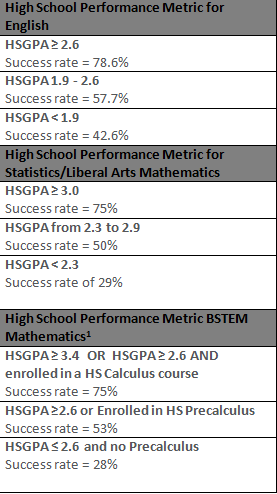 Observations about these data: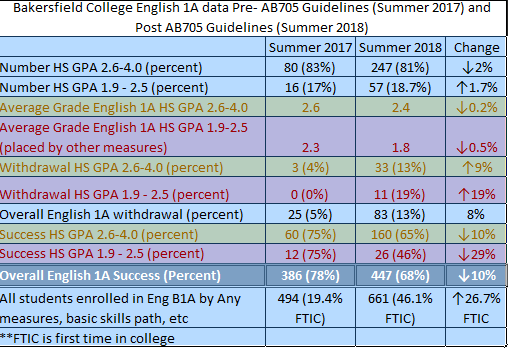 Questions:What data should colleges plan to evaluate?Predicted probabilities of achieving each of three quantitative competency outcomes for six subsamples of developmental math students, based on estimates derived from logistic regression analyses (not shown)Selected outcomes by first math course attemptedDistribution of second math course attempted by first math course attempted and outcome in first attempt of first math course, either successful or unsuccessful (transfer-seeking students only)Predicted ProbabilityPredicted ProbabilityPredicted ProbabilitySubsampleTransferSeekingFirst MathOutcome in 1st Attempt of 1st MathSecond MathAchieving Associate-Level or Transfer-Level CompetencyAchieving Transfer-Level CompetencyCompleting STEM-Track Math Course1YesAnyAny or None0.320.090.03Intermediate Algebra for StatsAnyAny or None0.340.240.02Comp/Accel Alg + Int. AlgAnyAny or None0.630.270.17Intermediate AlgebraAnyAny or None0.590.200.11N1,9851,9851,9852YesAlgebraSuccessful Any or None0.590.190.07Intermediate Algebra for StatsSuccessful Any or None0.510.380.04Comp/Accel Alg + Int. AlgSuccessful Any or None0.700.370.24Intermediate AlgebraSuccessful Any or NoneH0.440.23N6941,0981,0983YesAlgebraSuccessful Intermediate Algebra0.610.200.06Intermediate Algebra for StatsSuccessful Math B220.670.53LIntermediate Algebra for StatsSuccessful Psyc B5H0.88LComp/Accel Alg + Int. AlgSuccessful LRNC B530 (Intermediate Algebra)0.630.370.19Intermediate AlgebraSuccessful Math B1AH0.650.61Intermediate AlgebraSuccessful Math B22H0.690.06Intermediate AlgebraSuccessful Psyc B5H0.890.02N545840804SubsampleTransferSeekingFirst MathOutcome in 1st Attempt of 1st MathSecond MathAchieving Associate-Level or Transfer-Level CompetencyAchieving Transfer-Level Quantitative CompetencyCompleting STEM-Track Math Course4NoAlgebraAnyAny or None0.380.080.05Interm. Algebra for StatsAnyAny or None0.080.11LComp/Accel Alg + Int. AlgAnyAny or None0.580.420.13Interm. Algebra AnyAny or None0.660.260.26N6025785535NoAlgebraSuccessful Any or None0.680.180.13Interm. Algebra for StatsSuccessful Any or None0.190.23LComp/Accel Alg + Int. AlgSuccessful Any or None0.820.630.20Interm. Algebra Successful Any or NoneH0.560.49N2192942826NoAlgebraSuccessful Interm. Algebra 0.840.150.14Interm. Algebra for StatsSuccessful Math B22LLLInterm. Algebra for StatsSuccessful Psyc B5HHLComp/Accel Alg + Int. AlgSuccessful LRNC B530 (Interm. Algebra )0.880.610.13Interm. Algebra Successful Math B1AH0.810.89Interm. Algebra Successful Math B22H0.580.19Interm. Algebra Successful Psyc B5HHLN162202202% demonstrated associate-level quantitative competency% demonstrated associate-level quantitative competencyN% completing quantitative competencyby completing a qualifying non-math courseby completing a qualifying math course% demonstrated transfer-level competencyTotalAccelerated Arithmetic + Pre-algebra1,07015%4%8%3%100%Algebra1,43540%5%23%13%100%Algebra for Statistics14631%8%1%**22%100%Compressed Accelerated Algebra + Intermediate Algebra6869%6%25%38%100%Intermediate Algebra93868%4%34%30%100%Second MathSecond MathSecond MathSecond MathSecond MathSecond MathSecond MathSecond MathSecond MathSecond MathSuccessful in 1st Attempt of 1st MathNNo 2nd MathRepeatAlgebraInter.AlgebraAccel/CompAlg + Int AlgPre-CalcMath StatsBehavioral Science StatsOtherTotalAccelerated Arithmetic + Pre-algebra37632%-----53%-------------------------15%100%Algebra57614%----------84%--------------------2%100%Algebra for Statistics7443%-------------------------26%23%8%100%Comp/ Accel Algebra + Intermediate Algebra44--------------------98%---------------2%100%Intermediate Algebra40428%--------------------31%28%10%3%100%Unsuccessful in 1st Attempt of 1st MathNNo 2nd MathRepeatAlgebraInter.AlgebraAccel/CompAlg + Int AlgPre-CalcMath StatsBehavioral Science StatsOtherTotalAccelerated Arithmetic + Pre-algebra24174%23%------------------------------3%100%Algebra47563%27%------------------------------11%100%Algebra for Statistics4571%-----------------------------------29%100%Comp/ Accel Algebra + Intermediate Algebra6----------------------------------------100%100%Intermediate Algebra36150%42%------------------------------8%100%